Publicado en   el 15/03/2014 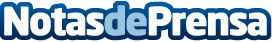 Carlos Vives debuta en el número 1 en Estados Unidos con el sencillo "El mar de sus ojos" Datos de contacto:Nota de prensa publicada en: https://www.notasdeprensa.es/carlos-vives-debuta-en-el-numero-1-en-estados Categorias: Música http://www.notasdeprensa.es